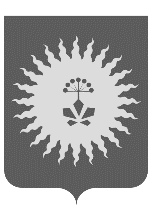 АДМИНИСТРАЦИЯАНУЧИНСКОГО МУНИЦИПАЛЬНОГО ОКРУГА ПРИМОРСКОГО КРАЯ
П О С Т А Н О В Л Е Н И Е11.06.2021                                         с. Анучино                                    № 474-НПАОб утверждении Программы профилактики нарушений обязательных требований в рамках осуществления муниципального дорожного контроля на территории Анучинского муниципального округа» на 2021 год и плановый 2022-2023гг.В соответствии с частью 1 статьи 8.2 Федерального закона от 26.12.2008 № 294-ФЗ «О защите прав юридических лиц и индивидуальных предпринимателей при осуществлении государственного контроля (надзора) и муниципального контроля», Федеральным законом от 06.10.2003 № 131-ФЗ «Об общих принципах организации местного самоуправления в Российской Федерации, постановлением Правительства Российской Федерации от 26.12.2018 №1680 «Об утверждении общих требований к организации и осуществлению органами государственного контроля (надзора), органами муниципального контроля мероприятий по профилактике нарушений обязательных требований, требований, установленных муниципальными правовыми актами», руководствуясь Уставом Анучинского муниципального округа Приморского края, администрация Анучинского  муниципального округа Приморского края ПОСТАНОВЛЯЕТ:1.Утвердить Программу профилактики нарушений обязательных требований в рамках осуществления муниципального дорожного контроля на территории Анучинского муниципального округа» на 2021 год и плановый 2022-2023гг.2. Настоящее постановление подлежит опубликованию в средствах массовой информации и размещению на официальном сайте администрации Анучинского муниципального округа в информационно-телекоммуникационной  сети Интернет.3. Контроль за исполнением настоящего постановления возложить на  заместителя главы  администрации Анучинского муниципального округа  (Дубовцев И.В.).Глава  Анучинского                                                                                      муниципального округа                                                            С.А. ПонуровскийУТВЕРЖДЕНАПостановлением АдминистрацииАнучинского муниципального округаот 11.06.2021 №474-НПАПРОГРАММАпрофилактики нарушений обязательных требований в рамках осуществления муниципального дорожного контроля на территории Анучинского муниципального округа Приморского края на 2021 год                 и плановый период 2022-2023гг.Общие положения:Настоящая программа разработана в целях организации проведения администрацией Анучинского муниципального округа Приморского края  профилактики нарушений требований дорожного законодательства, установленных законодательством Российской Федерации,  в целях предупреждения возможного нарушения юридическими лицами, индивидуальными предпринимателями (далее - подконтрольные субъекты) обязательных требований дорожного законодательства и снижения рисков причинения ущерба охраняемым законом ценностям.    Профилактика нарушений обязательных требований проводится в рамках осуществления муниципального жилищного контроля.    Программа разработана на 2021 год.  	Программа профилактики нарушений обязательных требований  утверждается постановлением администрации Анучинского муниципального округа на следующий год утверждается ежегодно, до 20 декабря текущего года и подлежит размещению на официальном сайте администрации Анучинского округа в сети "Интернет". Срок реализации программы -2021 год и плановый период 2022-2023 гг. 	Профилактика нарушений обязательных требований дорожного законодательства проводится в рамках осуществления муниципального дорожного контроля.Целью программы является:1) предупреждение нарушений, подконтрольными субъектами требований дорожного законодательства, включая устранение причин, факторов и условий, способствующих возможному нарушению обязательных требований;2) создание мотивации к добросовестному поведению подконтрольных субъектов;3) снижение уровня ущерба охраняемым законом ценностям.Задачами программы являются:1) формирование единого понимания подконтрольными субъектами обязательных требований;2) выявление типичных нарушений обязательных требований и подготовка предложений по их профилактике;3) выявление причин, факторов и условий, способствующих нарушениям требований дорожного законодательства;4) повышение правосознания и правовой культуры подконтрольных субъектов.В рамках муниципального дорожного контроля в 2020 году администрацией Анучинского муниципального округа проверки не проводились.Механизм реализации программы.Субъектами профилактических мероприятий при осуществлении муниципального контроля являются юридические лица, индивидуальные предприниматели.В рамках профилактики предупреждения нарушений, установленных законодательством всех уровней, администрацией Анучинского муниципального округа Приморского края, в лице отдела земельных и имущественных отношений Управления по работе с территориями администрации  Анучинского муниципального округа   при участии отдела жизнеобеспечения администрации  Анучинского муниципального округа   осуществляется прием представителей юридических лиц, индивидуальных предпринимателей, а также проводятся консультации и даются пояснения по вопросам соблюдения законодательства. Ежеквартально проводятся заседания комиссии по безопасности дорожного движения. Мероприятия программы профилактики нарушений обязательных требований дорожного законодательства представляют собой комплекс мер, направленных на достижение целей и решение основных задач Настоящей Программы.Перечень мероприятий Программы, сроки их реализации и ответственные исполнители приведены в Приложении 1 Плана профилактических мероприятий на 2021 год, а также в Приложении 2 проекта Плана на последующие два года реализации программы профилактических мероприятий, осуществляемых Администрацией Анучинского муниципального округа Приморского края.В Программу возможно внесение изменений и корректировка перечня мероприятий в связи с необходимостью осуществления профилактических мер в отношении нарушений, выявленных в ходе проведения плановых и внеплановых проверок в рамках осуществления муниципального дорожного контроля, проведенных должностными лицами администрацией Анучинского муниципального округа Приморского края   в 2021 году и плановый период 2021-2023 гг.Ресурсное обеспечение Программы включает в себя кадровое и информационно-аналитическое обеспечение ее реализации. Для реализации профилактических мероприятий привлекаются специалисты администрации Анучинского муниципального округа Приморского края.   Информационно-аналитическое обеспечение реализации Программы осуществляется с использованием официального сайта администрации Анучинского муниципального округа Приморского края в информационно-телекоммуникационной сети Интернет. Отчетные показатели оценки эффективности и результативности профилактических мероприятий, представленные в Приложении 3 к настоящей Программе, предназначены способствовать максимальному достижению сокращения количества нарушений субъектами, в отношении которых осуществляется муниципальный дорожный контроль, обязательных требований, включая устранение причин, факторов и условий, способствующих возможному нарушению обязательных требований дорожного законодательства.                                                                                                                                                                                                                                                                                                                                          Приложение 1	ПЛАН   профилактических мероприятий                                                               по муниципальному  дорожному контролю на 2021 годПеречень уполномоченных лиц (с контактами), ответственныхза организацию и проведение профилактических мероприятийв сфере  дорожного  муниципального контроля Ссылка на официальный сайт в информационно-телекоммуникационной сети "Интернет", на котором должна содержаться информация о текущих результатах профилактической работы, готовящихся и состоявшихся профилактических мероприятияхАдрес Интернет - сайта: http://anuchinsky.ruПриложение 2 к ПрограммеПРОЕКТ ПЛАНАпрофилактических мероприятий по муниципальному  дорожному контролю на плановый период 2022-2023 ггПриложение 3к ПрограммеОТЧЕТНЫЕ ПОКАЗАТЕЛИоценки эффективности и результативности профилактических мероприятий № п/пНаименование мероприятияОтветственный исполнительСрок исполнения1Размещение и поддержание в актуальном состоянии на официальном сайте Администрации Анучинского муниципального округа в сети "Интернет" перечня нормативных правовых актов или их отдельных частей, содержащих обязательные требования, требования, установленные муниципальными правовыми актами, оценка соблюдения которых является предметом, муниципального контроля, а также текстов соответствующих нормативных правовых актовуполномоченный специалист  отдела имущественных и земельных отношений  Управления по работе с территориями  администрации Анучинского муниципального округаПо мере необходимости (в случае отмены действующих или принятия новых нормативных правовых актов, мониторинг НПА ежемесячно)2Информирование юридических лиц, индивидуальных предпринимателей по вопросам соблюдения обязательных требований, требований, установленных муниципальными правовыми актами, в том числе посредством разработки и опубликования руководств по соблюдению обязательных требований, требований, установленных муниципальными правовыми актами, разъяснительной работы в средствах массовой информации и иными способами.уполномоченный специалист  отдела имущественных и земельных отношений  Управления по работе с территориями  администрации Анучинского муниципального округаВ течение года (по мере необходимости)3Заблаговременное информирование юридических лиц, индивидуальных предпринимателей о предстоящей плановой проверкеуполномоченный специалист  отдела имущественных и земельных отношений  Управления по работе с территориями  администрации Анучинского муниципального округаЗа 3 рабочих дня до проведения проверки4Обобщение и размещение на странице официального сайта Администрации Анучинского муниципального округа в сети Интернет практики осуществления муниципального дорожного контроля, с указанием наиболее часто встречающихся случаев нарушений требований дорожного законодательства с рекомендациями в отношении мер, которые должны приниматься юридическими лицами, индивидуальными предпринимателями в целях недопущения таких нарушенийуполномоченный специалист  отдела имущественных и земельных отношений  Управления по работе с территориями  администрации Анучинского муниципального округане реже одного раза в год5Выдача предостережений о недопустимости нарушения обязательных требований дорожного законодательства в соответствии с частями 5-7 статьи 8.2 Федерального закона от 26 декабря 2008 года № 294-ФЗ «О защите прав юридических лиц и индивидуальных предпринимателей при осуществлении государственного контроля (надзора) и муниципального контроля»уполномоченный специалист  отдела имущественных и земельных отношений  Управления по работе с территориями  администрации Анучинского муниципального округаВ течение года (по мере появления оснований, предусмотренных законодательством)6Проведение рейдовых осмотров, профилактических бесед, направленных на предупреждение правонарушенийуполномоченный специалист  отдела имущественных и земельных отношений  Управления по работе с территориями  администрации Анучинского муниципального округа.В ходе проведения проверок, рейдовых осмотров7Проведение мероприятий по оценке эффективности и результативности профилактических мероприятий с учетом отчетных показателей, установленных в приложении 3 Программыуполномоченный специалист  отдела имущественных и земельных отношений  Управления по работе с территориями  администрации Анучинского муниципального округаЕжегодно,не позднее 1 апреля года, следующего за отчетным№ФИОДолжностьтелефонe-mail1Росейчук Елена Витальевна Начальник отдела имущественных и земельных отношений управления по работе с территориями администрации Анучинского муниципального округа Приморского края8 (42361) 91-2-65anuchinsky@mo. primorsky.ru2N п/п    Наименование мероприятияОтветственный исполнительСрок исполнения1Размещение и поддержание в актуальном состоянии на официальном сайте Администрации Анучинского муниципального округа в сети «Интернет» перечня нормативных правовых актов или их отдельных частей, содержащих обязательные требования, требования, установленные муниципальными правовыми актами, оценка соблюдения которых является предметом, муниципального контроля, а также текстов соответствующих нормативных правовых актовуполномоченный специалист  отдела имущественных и земельных отношений  Управления по работе с территориями  администрации Анучинского муниципального округаПо мере необходимости (в случае отмены действующих или принятия новых нормативных правовых актов, мониторинг НПА ежемесячно)2Информирование юридических лиц, индивидуальных предпринимателей по вопросам соблюдения обязательных требований, требований, установленных муниципальными правовыми актами, в том числе посредством разработки и опубликования руководств по соблюдению обязательных требований, требований, установленных муниципальными правовыми актами, разъяснительной работы в средствах массовой информации и иными способами.уполномоченный специалист  отдела имущественных и земельных отношений  Управления по работе с территориями  администрации Анучинского муниципального округав течение года (по мере необходимости)3Заблаговременное информирование юридических лиц, индивидуальных предпринимателей о предстоящей плановой проверкеуполномоченный специалист  отдела имущественных и земельных отношений  Управления по работе с территориями  администрации Анучинского муниципального округаЗа 3 рабочих дня до проведения проверки4Обобщение и размещение на странице официального сайта Администрации Анучинского муниципального округа в сети Интернет практики осуществления муниципального дорожного контроля, с указанием наиболее часто встречающихся случаев нарушений требований дорожного законодательства с рекомендациями в отношении мер, которые должны приниматься юридическими лицами, индивидуальными предпринимателями в целях недопущения таких нарушенийуполномоченный специалист  отдела имущественных и земельных отношений  Управления по работе с территориями  администрации Анучинского муниципального округане реже одного раза в год5Выдача предостережений о недопустимости нарушения обязательных требований дорожного законодательства в соответствии с частями 5-7 статьи 8.2 Федерального закона от 26 декабря 2008 года № 294-ФЗ «О защите прав юридических лиц и индивидуальных предпринимателей при осуществлении государственного контроля (надзора) и муниципального контроля»уполномоченный специалист  отдела имущественных и земельных отношений  Управления по работе с территориями  администрации Анучинского муниципального округаВ течение года (по мере появления оснований, предусмотренных законодательством)6Проведение рейдовых осмотров, профилактических бесед, направленных на предупреждение правонарушенийуполномоченный специалист  отдела имущественных и земельных отношений  Управления по работе с территориями  администрации Анучинского муниципального округаВ ходе проведения проверок, рейдовых осмотров7Проведение мероприятий по оценке эффективности и результативности профилактических мероприятий с учетом отчетных показателей, установленных в приложении 3 Программыуполномоченный специалист  отдела имущественных и земельных отношений  Управления по работе с территориями  администрации Анучинского муниципального округаЕжегодно,    не позднее 1 апреля года, следующеего за отчетнымПоказательПериод, годПериод, годПериод, годПоказатель2021202220231.    Увеличение количества мероприятий по информированию юридических лиц, индивидуальных предпринимателей по вопросам соблюдения обязательных требований, оценка соблюдения которых является предметом муниципального дорожного контроля, осуществляемого на территории Анучинского муниципального округа Приморского края , в том числе посредством размещения на официальном сайте Администрации Анучинского муниципального округа руководств (памяток), информационных статей.1232.    Снижение общего числа нарушений требований законодательства РФ, выявленных посредством организации и проведения проверок юридических лиц, индивидуальных предпринимателей.321